Experiment-2Study the Setup Installing Wire sharkAim of the experiment: How to install wire sharkStep: 1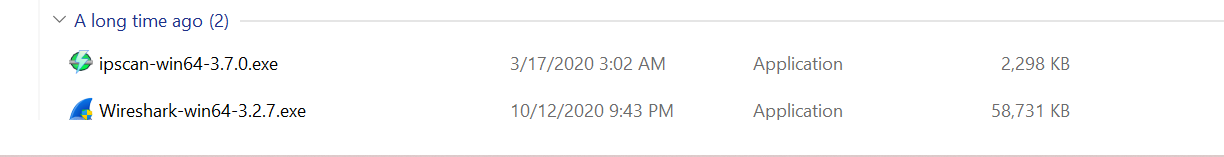 Download the wireshark.exe fileStep: 2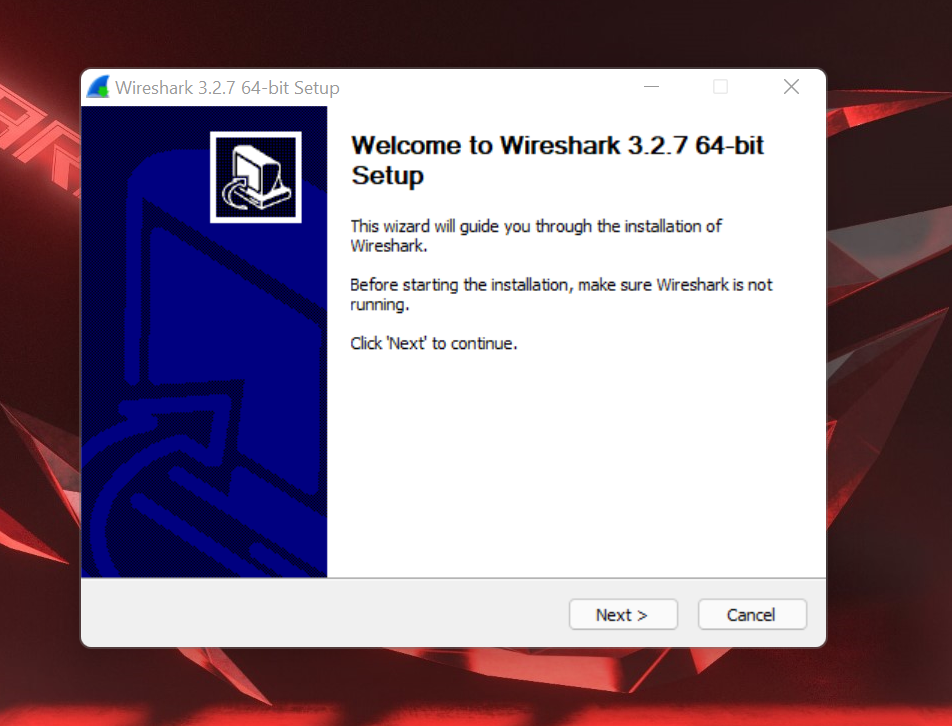 Click on NextStep: 3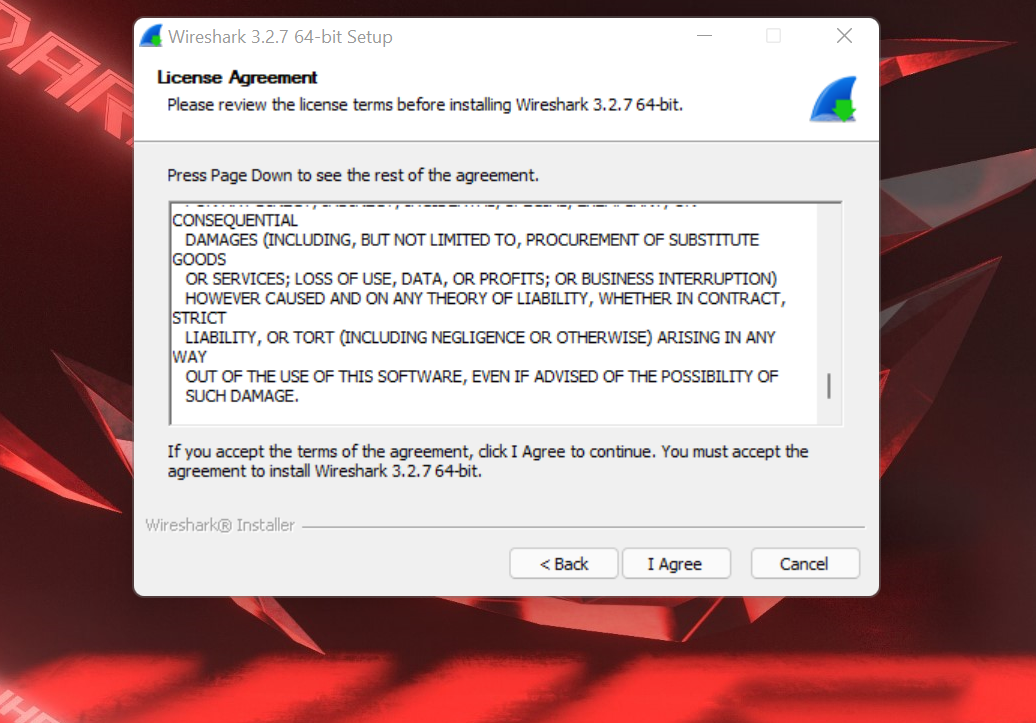 Accept terms and conditions “click on I Agree”Step: 4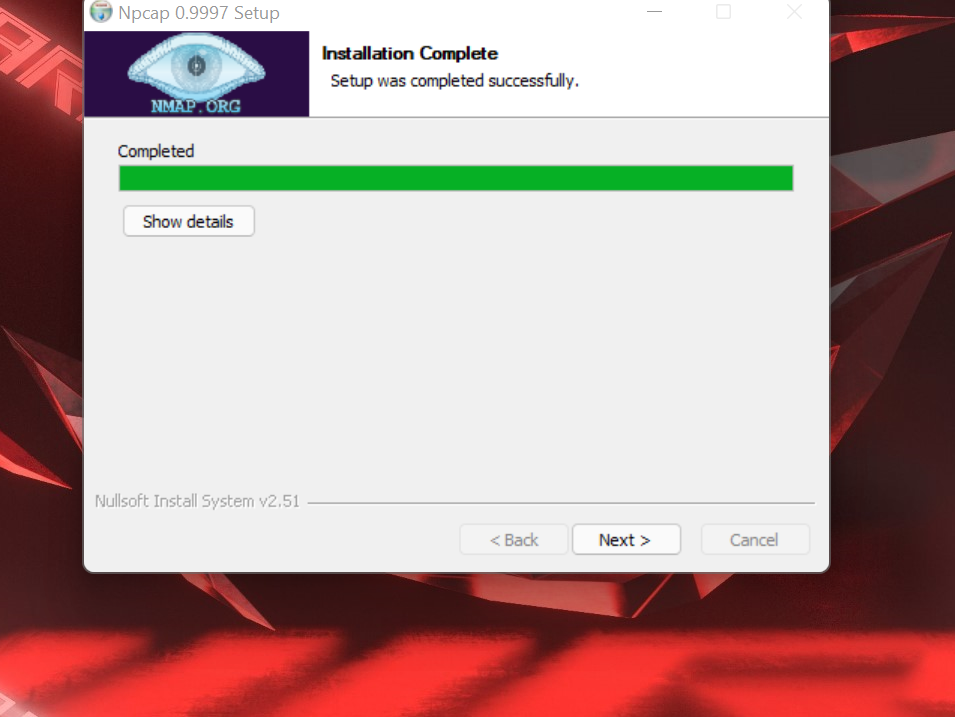 Now Installation Process is completedConclusion: WE successfully install the wire shark.